2018 Women of Achievement Nomination FormAbout the Women of Achievement AwardsThe Mon River Fleet Women of Achievement Awards Dinner recognizes and honors Women of Excellence in their field for their outstanding contributions that have impacted the Mon Valley Region through their integrity and compassion for all.All proceeds benefit State Health Improvement Plan (SHIP) PartnerSHIP initiatives in Braddock, Clairton, Duquesne, McKeesport and surrounding communities within the Mon Valley. The Mon River Fleet continues to partner with over 300 member agencies located in the Mon Valley to build healthier communities by offering programs and services that concentrate on the wellbeing and needs of the residents served by the Mon River Fleet.  This is your opportunity to recognize a Woman of Achievement who has excelled in one of numerous categories.Nomination Deadline:  Monday, July 30, 2018  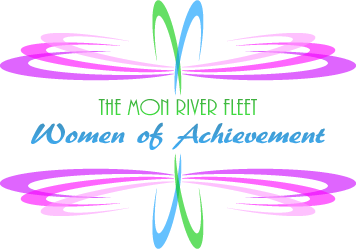 Return Completed Application to:Eliana R. LattermanDirector of DevelopmentMcKeesport Hospital Foundation1500 Fifth AvenueMcKeesport, PA  15132lattermaner2@upmc.eduGuidelinesNominees must demonstrate impact and excellence in one category.Nominee’s efforts must directly impact the Mon Valley Region.Nominees that have previously won will not be considered for the same category.Proper completion of nomination form is required, including narrative section.Resumes will not be accepted as nominations.Mon River Fleet Facilitators and Committee Members may be nominated; however, the nominator cannot be a Women of Achievement Committee Member.Nominator InformationName: 													Address:													Phone:					 Email: 							Nomination FormNominee InformationName: 													Title, Organization (if applicable): 									Address:													Phone:					 Email: 							PLEASE CHECK ONLY ONE CATEGORYIf more than one category is selected, the nomination will not be accepted.[  ] HEALTHCARE: A woman who contributes to the improvement and advancement of healthcare services and programs, striving to make patients’ lives better through her work. She may be involved in any facet of the healthcare field.[  ] EDUCATION: A woman who contributes to the growth and development of future leaders, inspiring and encouraging youth to study and work hard and to achieve greatness for themselves. She may be any woman that educates children in a scholastic or professional setting. [  ] SOCIAL: A woman who contributes to the improvement and development of social services for those in need, working diligently to provide assistance and support for her fellow persons. She may or may not be a woman with a social work background.[  ] BUSINESS: A woman who contributes to the growth of her business and her local economy, demonstrating integrity, innovation, and initiative in her work. She may be the business owner or organization leader, or she may be a hardworking employee thereof. [  ] RECREATION: A woman who contributes to the health, wellbeing and safety of children in her care in a recreational environment, engaging with them in activities and inspiring them to live healthier lives. She may be any woman that works with youth outside of a scholastic or professional setting.[  ] SPIRITUALITY: A woman who contributes to the spiritual wellbeing of those around her, devoting her time to help others and encouraging others to demonstrate that same kindness and affection. She may be of any faith.[  ] VOLUNTEERISM: A woman who contributes to the betterment of her fellow persons’ lives through selfless dedication and commitment to a project or cause without compensation. She may have contributed to any one or more of the categories listed.[  ] RESILIENCE: A woman who has inspired others through her ability to overcome obstacles in her personal life, demonstrating the resiliency of the human spirit and improving the lives’ of those around her through her determination. She may have overcome any variety of personal struggles.[  ] FUTURE ACHIEVER: A woman who contributes to any of the above categories, demonstrating the potential to excel in her chosen path. She must be between 18 and 26 years of age.[  ] LIFETIME ACHIEVEMENT: A woman who has contributed and been committed to efforts that meet the needs and improve the wellbeing of her fellow persons, amounting in a lifetime of influential work. She may have contributed to any one or more of the above categories. Nomination FormNarrative (200-300 words)Answer the following in a 200-300 word narrative:How has the nominee made a difference in her community?And, specifically, why is she a Woman of Achievement in the selected category?Thank you for your nomination, we will contact you once a decision is made!